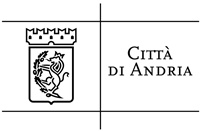 Settore Servizi Alla PersonaSocio-Sanitario-Pubblica IstruzioneAl Comune di AndriaSettore IV Servizi SocialiAndria (Bt)Il sottoscritto/a ____________________________________________ nato  a ______________ il _________________ residente in ___________________ in Via ___________________  n. _______ C.F.___________________Telefono______________________mail ________________________________________ ai sensi dell'Ordinanza della Protezione Civile del 29.03.2020 n. 658 CHIEDE di poter accedere al sostegno EMERGENZA ALIMENTARE Consapevole delle responsabilità penali che mi assumo, ai sensi dell'art. 76 del DPR 28/12/2000, N. 445, per falsità in atti e dichiarazioni mendaci dichiaro di aver compilato il modulo e di aver effettuato dichiarazioni che sono accertabili ai sensi dell'art.43 del citato DPR n.445/2000 ovvero documentabile su richiesta dell'Amministrazione competente.Consapevole, altresì, che sui dati dichiarati potranno essere effettuati controlli ai sensi dell'art. 71 del DPR n. 445/2000; nel caso di erogazione di una prestazione sociale potranno essere eseguiti verifiche dirette ad accertare la veridicità delle informazioni fornite ed effettuati da parte della Guardia di Finanza, presso gli istituti di credito e gli altri intermediari finanziari che gestiscono il patrimonio immobiliare. A tal fine,DICHIARA 1.   che il proprio nucleo  familiare, compreso il dichiarante, è composto come di seguito indicato:2. di essere titolare di P. IVA _______________________per l’espletamento della seguente attività ________________________________________________________________________________________________________, attività sospesa o ridotta a partire dal _______________ per effetto delle misure di contenimento disposte in materia di COVID 19  3.    che NESSUN COMPONENTE del nucleo familiare  è  percettore  di  REI, RED 2.0, RED 3.0 o RdC o di altro sostegno pubblico 4.   che il proprio nucleo familiare beneficia di REI, RED 2.0, RED 3.0 o RdC del seguente importo_________________________;5.  di essere stato  licenziato dalla ditta ____________________________________in data ______________________________ 6. di essere stato posto in Cassa Integrazione dal _______________ per causa Covid19 con percezione del seguente emolumento___________________;7.  che il proprio nucleo familiare è  privo di qualsiasi reddito da lavoro;8.  che nel proprio nucleo familiare sono presenti n. _____ componenti con disabilità percettori di pensione (indicare tipo di pensione)______________________; 9. che nel proprio nucleo familiare sono presenti n._____  componenti con disabilità inferiore al 74%;10.  che la giacenza bancaria/postale  ad oggi  è pari a € ____________________;11. dichiaro di essere già seguito dal Servizio Sociale Professionale del Comune di Andria , nella persona dell'Assistente Sociale _______________________________; 12. ovvero di NON  essere mai stato seguito dal Servizio Sociale Professionale; Alla presente allego i seguenti documenti:Documento d'identità in corso di validità;Numero DSU per l’acquisizione dell’ ISEE 2020  solo se in possesso.                                                                                                                                                                           FIRMA__________________________________ADEMPIMENTI PRIVACYAutorizzo il trattamento dei miei dati personali contenuti nella presente istanza ai sensi dell’art.13 del Decreto Legislativo 30 Giugno 2003, n.196 “Codice in materia di protezione dei dati personali” e dell’art.13 del GDPR (Regolamento UE 2016/679)                                                                                                                                                                           FIRMA__________________________________Ai fini della determinazione del buono alimentare si stabilisce la seguente ripartizione, tenendo conto del numero dei componenti del nucleo familiare: Nota:In riferimento al punto n.4 si precisa che il Servizio Sociale Professionale valuterà la destabilizzazione dei nuclei familiari già percettori delle misure di contrasto alla povertà.  Componente (dichiarante/coniuge, figlio, convivente, altro)CognomeNomeLuogo di nascitaData di nascitaCodice Fiscale (solo per gli adulti)N. componenti nucleo familiareImporto1-2 componenti€ 300.003-4 componenti€ 400.005 o più componenti€ 500.00